À vous procurer au magasin de votre choix!Fournitures obligatoires :Fourniture facultative :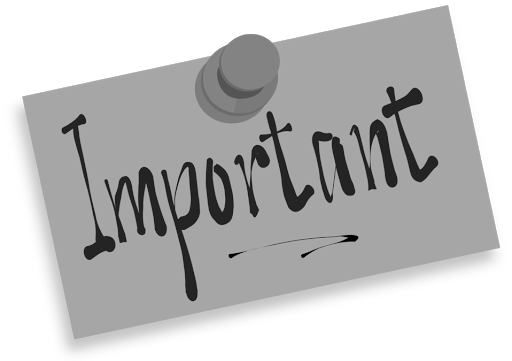 Merci d’identifier et d’apporter les fournitures scolaires dès les premières journées de classe. Nadine Lavoie							Thierry SéguinDirectrice							Directeur adjoint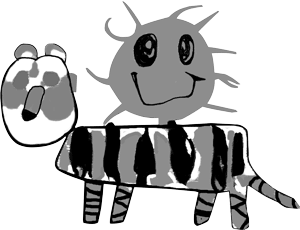 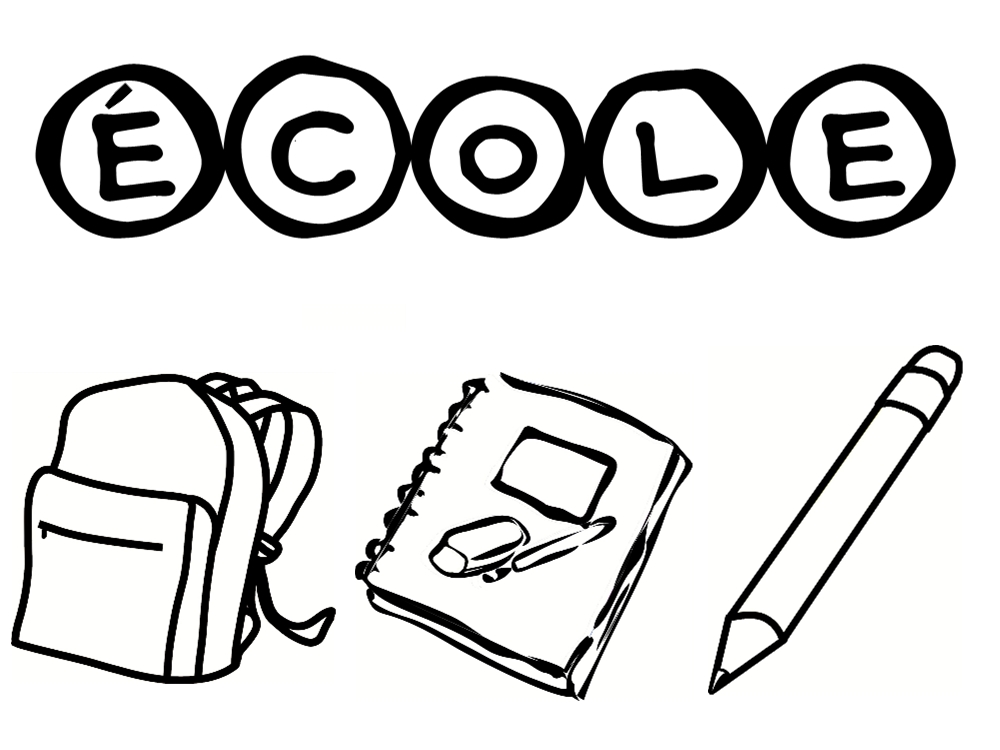 École LajoieFournitures scolaires2021-20223e année2tubes de colle 40 gr (marque Pritt sugérée)tubes de colle 40 gr (marque Pritt sugérée)24crayons à mine HB2 déjà taillés (pas de porte-mines) (marque Staedtler suggérée)4gommes à effacer blanches (marque Staedtler suggérée)1étui souple pour les crayons (éviter la boîte en plastique)1paire de ciseaux à bouts pointus2surligneurs (jaune et vert, de préférence)1règle de 30 centimètres en plastique transparent (pas de superflex)1boîte de 24 crayons de couleur en bois déjà taillés1boîte de 12 crayons feutres1taille-crayon avec réservoir vissé (marque Staedtler suggérée)4stylos (avec un roulement à bille de préférence) pour la correction des travaux1marqueur noir à pointe fine (marque Pilot suggérée)  pour les travaux d’écriture2cahiers quadrillés de 40 pages (graphique) (marque cahier Canada suggérée)8cahiers lignés 32 pages de format 10-7/8 x 8-3/8" (4 couleurs) (marque cahier Canada suggérée) 8duo-tang en plastique avec 3 attaches 1calculatrice (avec les opérations de base : + / - / x / ÷)3marqueurs effaçables à sec à trait fin  (noir ou bleu)1paquet de 10 pochettes protectrices (non identifiées) 1cahier de dessin 1grand sac plastique refermable (marque Ziploc suggérée) Arts plastiques:1 duo-tang (bleu) avec reliure à œillets de métal (neuf ou usagé)1 cahier à dessin avec reliure à spirale (celui de l’année scolaire précédente ou neuf)1 bâton de colle (40g.) identifié (marque Pritt ou Lepage suggérée)1 tablier avec manches, identifié (vieille chemise/chandail ou tablier neuf)Arts plastiques:1 duo-tang (bleu) avec reliure à œillets de métal (neuf ou usagé)1 cahier à dessin avec reliure à spirale (celui de l’année scolaire précédente ou neuf)1 bâton de colle (40g.) identifié (marque Pritt ou Lepage suggérée)1 tablier avec manches, identifié (vieille chemise/chandail ou tablier neuf)Art dramatique : 1 duo-tang rougeArt dramatique : 1 duo-tang rougeAnglais : 1 duo-tang jauneAnglais : 1 duo-tang jaune1sac pour mettre les vêtements d’éducation physique et les souliers de course